     КАРАР                                                                         РЕШЕНИЕ                                                                                  «12» январь  2022 йыл                    №  89                «12»  января 2022 года О ВНЕСЕНИИ ИЗМЕНЕНИЙ В РЕШЕНИЕ СОВЕТА СЕЛЬСКОГО ПОСЕЛЕНИЯ ЯРАТОВСКИЙ  СЕЛЬСОВЕТ МУНИЦИПАЛЬНОГО РАЙОНА БАЙМАКСКИЙ РАЙОН РЕСПУБЛИКИ БАШКОРТОСТАН № 84  от  21 декабря 2021 г. «О БЮДЖЕТЕ СЕЛЬСКОГО ПОСЕЛЕНИЯ ЯРАТОВСКИЙ  СЕЛЬСОВЕТ МУНИЦИПАЛЬНОГО РАЙОНА  БАЙМАКСКИЙ  РАЙОН РЕСПУБЛИКИ БАШКОРТОСТАН  НА 2022 ГОД И НА ПЛАНОВЫЙ ПЕРИОД 2023 И 2024 ГОДОВ»          Совет сельского поселения Яратовский сельсовет муниципального района Баймакский район Республики БашкортостанРЕШИЛ:Внести изменения в решение Совета сельского поселения Яратовский сельсовет муниципального района Баймакский район Республики Башкортостан № 84 от 21 декабря 2021 года «О бюджете сельского поселения Яратовский  сельсовет муниципального района Баймакский район Республики Башкортостан на 2022 год и на плановый период 2023 и 2024 годов»:     --- Пункт 1 решения изложить в следующей редакции:Утвердить основные характеристики бюджета поселения  на 2022 год:прогнозируемый общий объем доходов бюджета поселения в сумме  3142400,00 рублей ;общий объем расходов бюджета поселения в сумме 3 142 400,00 рублей;объем дефицита бюджета поселения в сумме 61 900,00 рублей.        1.Утвердить источники финансирования дефицита  бюджета сельского      поселения     Яратовский сельсовет муниципального района Баймакский район Республики Башкортостан согласно приложение №1.         2. Приложение № 3 изложить в редакции согласно приложение № 2 к настоящему решению.         3. Приложение № 4 изложить в редакции согласно приложение № 3 к      настоящему решению           4.  Приложение № 5 изложить в редакции согласно приложение № 4 к настоящему решению          5.  Приложение № 6 изложить в редакции согласно приложение № 5 к настоящему решению          6.  Приложение № 7 изложить в редакции согласно приложение № 6 к настоящему           7.  Приложение № 8 изложить в редакции согласно приложение № 7 к настоящему решениюГлава сельского поселенияЯратовский сельсовет муниципального района Баймакский район Республики Башкортостан                               Ярмухаметов Ф.ТИсточники финансирования дефицита бюджета Администрации Яратовский сельсовет муниципального  района Баймакский район Республики Башкортостан на 2022 г.                                                                                                                       руб.Распределение расходов бюджета сельского поселения Яратовский сельсовет муниципального района Баймакский район Республики Башкортостан на 2022 год по разделам, подразделам, целевым статьям и видам расходов классификации расходов бюджетов Российской Федерации.( руб)Распределение расходов бюджета сельского поселения Яратовский сельсовет муниципального района Баймакский район Республики Башкортостан на плановый период 2023 и 2024 годов по разделам, подразделам, целевым статьям и видам расходов классификации расходов бюджетов Российской Федерации.( рублей)Распределение бюджетных ассигнований сельского поселения Яратовский сельсовет муниципального района Баймакский район Республики Башкортостан на 2022 год по разделам, подразделам, целевым статьям(муниципальным программам  сельского поселения Яратовский сельсовет муниципального района Баймакский район Республики Башкортостан и не программным направлениям деятельности),группам видов расходов классификации расходов бюджетов( рублей)Распределение бюджетных ассигнований сельского поселения Яратовский сельсовет муниципального района Баймакский район Республики Башкортостан на плановый период 2023-  2024 годов по разделам, подразделам, целевым статьям и видам расходов классификации расходов бюджетов Российской Федерации(рублей)Ведомственная структура расходов бюджета сельского поселенияЯратовский сельсовет муниципального района Баймакский район Республики Башкортостан на 2022 год.( рублей)Ведомственная структура расходов бюджета сельского поселения Яратовский сельсовет муниципального района Баймакский район Республики Башкортостан на плановый период 2023 и 2024 годов. ( рублей)БашҠортостан республикаHЫБаймаК  районы муниципальРайоныныҢ ЯРАТ ауылСоветы ауыл биләмәһе СОВЕТЫРЕСПУБЛИКА БАШКОРТОСТАН СОВЕТ сельского поселения                   ЯРАТОВСКИЙ  сельсовет муниципального района Баймакский районБашҠортостан республикаHЫБаймаК  районы муниципальРайоныныҢ ЯРАТ ауылСоветы ауыл биләмәһе СОВЕТЫ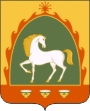 РЕСПУБЛИКА БАШКОРТОСТАН СОВЕТ сельского поселения                   ЯРАТОВСКИЙ  сельсовет муниципального района Баймакский район         453658, Башҡортостан Республикаһы, Баймаҡ районы,                             Ярат ауылы, Һаҡмар урамы, 85                                  тел. 8(34751) 4-65-35         453658, Башҡортостан Республикаһы, Баймаҡ районы,                             Ярат ауылы, Һаҡмар урамы, 85                                  тел. 8(34751) 4-65-35                   453658, Республика Башкортостан, Баймакский район,                             с.Яратово,  ул.Сакмар, 11                              тел. 8(34751) 4-65-35                   453658, Республика Башкортостан, Баймакский район,                             с.Яратово,  ул.Сакмар, 11                              тел. 8(34751) 4-65-35Приложение №1 к решениюСовета сельского поселения Яратовский  сельсовет муниципального района Баймакский район Республики Башкортостан№  89   от  «12»  января    2022 года  «О внесении изменений в решение Совета сельского поселения Яратовский сельсовет  № 84 от 21 декабря 2021 г.  «О бюджете сельского поселения Яратовский  сельсовет муниципального района Баймакский район Республики Башкортостан на 2022 год и на плановый период 2023 и 2024 годов»Наименование КБККОДсуммаИсточники внутреннего финансирования дефицитов бюджетов000 0100000000 0 000 00061 900,00Уменьшение прочих остатков денежных средств бюджета поселения000 0105020110 0000 61061 900,00Приложение №2 к решениюСовета сельского поселения Яратовский  сельсовет муниципального района Баймакский район Республики Башкортостан№  89   от  «12»  января    2022 года  «О внесении изменений в решение Совета сельского поселения Яратовский сельсовет  № 84 от 21 декабря 2021 г.  «О бюджете сельского поселения Яратовский  сельсовет муниципального района Баймакский район Республики Башкортостан на 2022 год и на плановый период 2023 и 2024 годов»НаименованиеРзПрЦсВрСуммаВСЕГО3 203 400,00ОБЩЕГОСУДАРСТВЕННЫЕ ВОПРОСЫ01002 322 300,00Функционирование высшего должностного лица субъекта Российской Федерации и муниципального образования0102762 989,00Непрограммные расходы01029900000000762 989,00Глава муниципального образования01029900002030762 989,00Расходы на выплаты персоналу в целях обеспечения выполнения функций государственными (муниципальными) органами, казенными учреждениями, органами управления государственными внебюджетными фондами01029900002030100762 989,00Функционирование Правительства Российской Федерации, высших исполнительных органов государственной власти субъектов Российской Федерации, местных администраций01041 556 311,00Непрограммные расходы010499000000001 556 311,00Аппарат органов государственной власти Республики Башкортостан010499000020401 556 311,00Расходы на выплаты персоналу в целях обеспечения выполнения функций государственными (муниципальными) органами, казенными учреждениями, органами управления государственными внебюджетными фондами010499000020401001 133 972,00Закупка товаров, работ и услуг для обеспечения государственных (муниципальных) нужд01049900002040200409 368,00Иные бюджетные ассигнования0104990000204080013 000,00Резервные фонды01113 000,00Непрограммные расходы011199000000003 000,00Резервные фонды местных администраций011199000075003 000,00Иные бюджетные ассигнования011199000075008003 000,00НАЦИОНАЛЬНАЯ ОБОРОНА020039 200,00Мобилизационная и вневойсковая подготовка020339 200,00Непрограммные расходы0203990000000039 200,00 На осуществление первичного воинского учета на территориях, где отсутствуют военные комиссариаты0203990005118039 200,00Расходы на выплаты персоналу в целях обеспечения выполнения функций государственными (муниципальными) органами, казенными учреждениями, органами управления государственными внебюджетными фондами0203990005118010024 000,00Закупка товаров, работ и услуг для обеспечения государственных (муниципальных) нужд0203990005118020015 200,00НАЦИОНАЛЬНАЯ ЭКОНОМИКА0400291 900,00Дорожное хозяйство (дорожные фонды)0409211 900,00Программы сельских поселений04091400000000211 900,00Дорожная деятельность в отношении автомобильных дорог местного значения в границах населенных пунктов сельского04091400003150211 900,00Закупка товаров, работ и услуг для обеспечения государственных (муниципальных) нужд04091400003150200211 900,00Другие вопросы в области национальной экономики041280 000,00Программы сельских поселений0412140000000080 000,00Проведение работ по землеустройству0412140000333080 000,00Закупка товаров, работ и услуг для обеспечения государственных (муниципальных) нужд0412140000333020080 000,00ЖИЛИЩНО-КОММУНАЛЬНОЕ ХОЗЯЙСТВО0500525 000,00Благоустройство0503525 000,00Программы сельских поселений05031400000000525 000,00Организация благоустройства территории сельского поселения (за исключением расходов на осуществление дорожной деятельности)0503140000605025 000,00Закупка товаров, работ и услуг для обеспечения государственных (муниципальных) нужд05031400006050020025 000,00Организация благоустройства территории сельского поселения (за исключением расходов на осуществление дорожной деятельности)05031400074040500 000,00Закупка товаров, работ и услуг для обеспечения государственных (муниципальных) нужд05031400074040200500 000,00КУЛЬТУРА, КИНЕМАТОГРАФИЯ080025 000,00Другие вопросы в области культуры, кинематографии080425 000,00Программы сельских поселений0804140000000025 000,00Культура0804140004587025 000,00Закупка товаров, работ и услуг для обеспечения государственных (муниципальных) нужд0804140004587020020 000,00Социальное обеспечение и иные выплаты населению080414000458703005 000,00Приложение №3 к решениюСовета сельского поселения Яратовский  сельсовет муниципального района Баймакский район Республики Башкортостан№  89   от  «12»  января    2022 года  «О внесении изменений в решение Совета сельского поселения Яратовский сельсовет  № 84 от 21 декабря 2021 г.  «О бюджете сельского поселения Яратовский  сельсовет муниципального района Баймакский район Республики Башкортостан на 2022 год и на плановый период 2023 и 2024 годов»НаименованиеРзПрЦсВрСуммаСуммаНаименованиеРзПрЦсВр2023 год2024 годВСЕГО2 333 500,002 448 500,00ОБЩЕГОСУДАРСТВЕННЫЕ ВОПРОСЫ01002 020 590,002 078 030,00Функционирование высшего должностного лица субъекта Российской Федерации и муниципального образования0102730 401,00730 401,00Непрограммные расходы01029900000000730 401,00730 401,00Глава муниципального образования01029900002030730 401,00730 401,00Расходы на выплаты персоналу в целях обеспечения выполнения функций государственными (муниципальными) органами, казенными учреждениями, органами управления государственными внебюджетными фондами01029900002030100730 401,00730 401,00Функционирование Правительства Российской Федерации, высших исполнительных органов государственной власти субъектов Российской Федерации, местных администраций01041 287 189,001 344 629,00Непрограммные расходы010499000000001 287 189,001 344 629,00Аппарат органов государственной власти Республики Башкортостан010499000020401 287 189,001 344 629,00Расходы на выплаты персоналу в целях обеспечения выполнения функций государственными (муниципальными) органами, казенными учреждениями, органами управления государственными внебюджетными фондами010499000020401001 104 630,001 104 630,00Закупка товаров, работ и услуг для обеспечения государственных (муниципальных) нужд01049900002040200182 559,00227  999,00Иные бюджетные ассигнования010499000020408000,0012 000,00Резервные фонды01113 000,003 000,00Непрограммные расходы011199000000003 000,003 000,00Резервные фонды местных администраций011199000075003 000,003 000,00Иные бюджетные ассигнования011199000075008003 000,003 000,00НАЦИОНАЛЬНАЯ ОБОРОНА020049 200,0049 200,00Мобилизационная и вневойсковая подготовка020349 200,0049 200,00Непрограммные расходы0203990000000049 200,0049 200,00 На осуществление первичного воинского учета на территориях, где отсутствуют военные комиссариаты0203990005118049 200,0049 200,00Расходы на выплаты персоналу в целях обеспечения выполнения функций государственными (муниципальными) органами, казенными учреждениями, органами управления государственными внебюджетными фондами0203990005118010024 000,0024 000,00Закупка товаров, работ и услуг для обеспечения государственных (муниципальных) нужд0203990005118020025 200,0025 200,00НАЦИОНАЛЬНАЯ ЭКОНОМИКА0400211 900,00211 900,00Дорожное хозяйство (дорожные фонды)0409211 900,00211 900,00Программы сельских поселений04091400000000211 900,00211 900,00Дорожная деятельность в отношении автомобильных дорог местного значения в границах населенных пунктов сельского04091400003150211 900,00211 900,00Закупка товаров, работ и услуг для обеспечения государственных (муниципальных) нужд04091400003150200211 900,00211 900,00УСЛОВНО УТВЕРЖДЕННЫЕ РАСХОДЫ9999999900099951 810,00109 370,00Приложение №4 к решениюСовета сельского поселения Яратовский  сельсовет муниципального района Баймакский район Республики Башкортостан№  89   от  «12»  января    2022 года  «О внесении изменений в решение Совета сельского поселения Яратовский сельсовет  № 84 от 21 декабря 2021 г.  «О бюджете сельского поселения Яратовский  сельсовет муниципального района Баймакский район Республики Башкортостан на 2022 год и на плановый период 2023 и 2024 годов»НаименованиеЦсрВрСуммаВСЕГО3 203 400,00в том числе:Программы сельских поселений1400000000841 900,00Дорожная деятельность в отношении автомобильных дорог местного значения в границах населенных пунктов сельского1400003150211 900,00Закупка товаров, работ и услуг для обеспечения государственных (муниципальных) нужд1400003150200211 900,00Проведение работ по землеустройству140000333080 000,00Закупка товаров, работ и услуг для обеспечения государственных (муниципальных) нужд140000333020080 000,00Организация благоустройства территории сельского поселения (за исключением расходов на осуществление дорожной деятельности)140000605025 000,00Закупка товаров, работ и услуг для обеспечения государственных (муниципальных) нужд140000605020025 000,00Культура140004587025 000,00Закупка товаров, работ и услуг для обеспечения государственных (муниципальных) нужд140004587020020 000,00Социальное обеспечение и иные выплаты населению14000458703005 000,00Организация благоустройства территории сельского поселения (за исключением расходов на осуществление дорожной деятельности)1400074040500 000,00Закупка товаров, работ и услуг для обеспечения государственных (муниципальных) нужд(муниципальных) нужд1400074040200500 000,00Непрограммные расходы99000000002361 500,00Глава муниципального образования9900002030762 989,00Расходы на выплаты персоналу в целях обеспечения выполнения функций государственными (муниципальными) органами, казенными учреждениями, органами управления государственными внебюджетными фондами9900002030100762 989,00Аппарат органов государственной власти Республики Башкортостан99000020401 556 311,00Расходы на выплаты персоналу в целях обеспечения выполнения функций государственными (муниципальными) органами, казенными учреждениями, органами управления государственными внебюджетными фондами99000020401001 133 942,00Закупка товаров, работ и услуг для обеспечения государственных (муниципальных) нужд 9900002040200409 369,00Иные бюджетные ассигнования990000204080013 000,00Резервные фонды местных администраций99000075003 000,00Иные бюджетные ассигнования99000075008003 000,00На осуществление первичного воинского учета на территориях, где отсутствуют военные комиссариаты990005118039 200,00Расходы на выплаты персоналу в целях обеспечения выполнения функций государственными (муниципальными) органами, казенными 990005118010024 000,00Закупка товаров, работ и услуг для обеспечения государственных (муниципальных) нужд990005118020015 200,00Приложение №5 к решениюСовета сельского поселения Яратовский  сельсовет муниципального района Баймакский район Республики Башкортостан№  89   от  «12»  января    2022 года  «О внесении изменений в решение Совета сельского поселения Яратовский сельсовет  № 84 от 21 декабря 2021 г.  «О бюджете сельского поселения Яратовский  сельсовет муниципального района Баймакский район Республики Башкортостан на 2022 год и на плановый период 2023 и 2024 годов»НаименованиеНаименованиеЦсрЦсрВрСуммаСуммаНаименованиеНаименованиеЦсрЦсрВр2023 год2024 годВСЕГОВСЕГО2 333 500,002 448 500,00в том числе:в том числе:Программы сельских поселенийПрограммы сельских поселений14000000001400000000211 900,00211 900,00Дорожная деятельность в отношении автомобильных дорог местного значения в границах населенных пунктов сельского поселенияДорожная деятельность в отношении автомобильных дорог местного значения в границах населенных пунктов сельского поселения14000031501400003150211  900,00211 900,00Закупка товаров, работ и услуг для обеспечения государственных (муниципальных) нуждЗакупка товаров, работ и услуг для обеспечения государственных (муниципальных) нужд14000031501400003150200211  900,00211 900,00Непрограммные расходыНепрограммные расходы990000000099000000002 069 790,002 127 230,00Глава муниципального образованияГлава муниципального образования99000020309900002030730  401,00730 401,00Расходы на выплаты персоналу в целях обеспечения выполнения функций государственными (муниципальными) органами, казенными учреждениями, органами управления государственными внебюджетными фондамиРасходы на выплаты персоналу в целях обеспечения выполнения функций государственными (муниципальными) органами, казенными учреждениями, органами управления государственными внебюджетными фондами99000020309900002030100730  401,00730 401,00Аппарат органов государственной власти Республики БашкортостанАппарат органов государственной власти Республики Башкортостан990000204099000020401 287 189,001 344 629,00Расходы на выплаты персоналу в целях обеспечения выполнения функций государственными (муниципальными) органами, казенными учреждениями, органами управления государственными внебюджетными фондамиРасходы на выплаты персоналу в целях обеспечения выполнения функций государственными (муниципальными) органами, казенными учреждениями, органами управления государственными внебюджетными фондами990000204099000020401001 104 630,001 104 630,00Закупка товаров, работ и услуг для обеспечения государственных (муниципальных) нужд Закупка товаров, работ и услуг для обеспечения государственных (муниципальных) нужд 99000020409900002040200182 559,00227 999,00Иные бюджетные ассигнованияИные бюджетные ассигнования99000020409900002040800 0,0012 000,00Резервные фонды местных администрацийРезервные фонды местных администраций990000750099000075003 000,003 000,00Иные бюджетные ассигнованияИные бюджетные ассигнования990000750099000075008003 000,003 000,00На осуществление первичного воинского учета на территориях, где отсутствуют военные комиссариатыНа осуществление первичного воинского учета на территориях, где отсутствуют военные комиссариаты9900051180990005118049 200,0049 200,00Расходы на выплаты персоналу в целях обеспечения выполнения функций государственными (муниципальными) органами, казенными Расходы на выплаты персоналу в целях обеспечения выполнения функций государственными (муниципальными) органами, казенными 9900051180990005118010024 000,0024 000,00Закупка товаров, работ и услуг для обеспечения государственных (муниципальных) нуждЗакупка товаров, работ и услуг для обеспечения государственных (муниципальных) нужд9900051180990005118020025 200,0025 200,00УСЛОВНО УТВЕРЖДЕННЫЕ РАСХОДЫУСЛОВНО УТВЕРЖДЕННЫЕ РАСХОДЫ9999000999900099951 810,00109 370,00Приложение №6 к решениюСовета сельского поселения Яратовский  сельсовет муниципального района Баймакский район Республики Башкортостан№  89   от  «12»  января    2022 года  «О внесении изменений в решение Совета сельского поселения Яратовский сельсовет  № 84 от 21 декабря 2021 г.  «О бюджете сельского поселения Яратовский  сельсовет муниципального района Баймакский район Республики Башкортостан на 2022 год и на плановый период 2023 и 2024 годов»Приложение №6 к решениюСовета сельского поселения Яратовский  сельсовет муниципального района Баймакский район Республики Башкортостан№  89   от  «12»  января    2022 года  «О внесении изменений в решение Совета сельского поселения Яратовский сельсовет  № 84 от 21 декабря 2021 г.  «О бюджете сельского поселения Яратовский  сельсовет муниципального района Баймакский район Республики Башкортостан на 2022 год и на плановый период 2023 и 2024 годов»Приложение №6 к решениюСовета сельского поселения Яратовский  сельсовет муниципального района Баймакский район Республики Башкортостан№  89   от  «12»  января    2022 года  «О внесении изменений в решение Совета сельского поселения Яратовский сельсовет  № 84 от 21 декабря 2021 г.  «О бюджете сельского поселения Яратовский  сельсовет муниципального района Баймакский район Республики Башкортостан на 2022 год и на плановый период 2023 и 2024 годов»Приложение №6 к решениюСовета сельского поселения Яратовский  сельсовет муниципального района Баймакский район Республики Башкортостан№  89   от  «12»  января    2022 года  «О внесении изменений в решение Совета сельского поселения Яратовский сельсовет  № 84 от 21 декабря 2021 г.  «О бюджете сельского поселения Яратовский  сельсовет муниципального района Баймакский район Республики Башкортостан на 2022 год и на плановый период 2023 и 2024 годов»Приложение №6 к решениюСовета сельского поселения Яратовский  сельсовет муниципального района Баймакский район Республики Башкортостан№  89   от  «12»  января    2022 года  «О внесении изменений в решение Совета сельского поселения Яратовский сельсовет  № 84 от 21 декабря 2021 г.  «О бюджете сельского поселения Яратовский  сельсовет муниципального района Баймакский район Республики Башкортостан на 2022 год и на плановый период 2023 и 2024 годов»НаименованиеГлаваРзПрЦсВрСуммаВСЕГО7913 203 400,00в том числе:791ОБЩЕГОСУДАРСТВЕННЫЕ ВОПРОСЫ79101002 322 300,00Функционирование высшего должностного лица субъекта Российской Федерации и муниципального образования7910102762 989,00Непрограммные расходы79101029900000000762 989,00Глава муниципального образования79101029900002030762 989,00Расходы на выплаты персоналу в целях обеспечения выполнения функций государственными (муниципальными) органами, казенными учреждениями, органами управления государственными внебюджетными фондами79101029900002030100762 989,00Функционирование Правительства Российской Федерации, высших исполнительных органов государственной власти субъектов Российской Федерации, местных администраций79101041 556 311,00Непрограммные расходы791010499000000001556 311,00Аппарат органов государственной власти Республики Башкортостан791010499000020401556 311,00Расходы на выплаты персоналу в целях обеспечения выполнения функций государственными (муниципальными) органами, казенными учреждениями, органами управления государственными внебюджетными фондами791010499000020401001133 942,00Закупка товаров, работ и услуг для обеспечения государственных (муниципальных) нужд79101049900002040200409 369,00Иные бюджетные ассигнования7910104990000204080013 000,00Резервные фонды79101113 000,00Непрограммные расходы791011199000000003 000,00Резервные фонды местных администраций791011199000075003 000,00Иные бюджетные ассигнования791011199000075008003 000,00НАЦИОНАЛЬНАЯ ОБОРОНА791020039 200,00Мобилизационная и вневойсковая подготовка791020339 200,00Непрограммные расходы7910203990000000039 200,00На осуществление первичного воинского учета на территориях, где отсутствуют военные комиссариаты7910203990005118039 200,00Расходы на выплаты персоналу в целях обеспечения выполнения функций государственными (муниципальными) органами, казенными учреждениями, органами управления государственными внебюджетными фондами7910203990005118010024 000,00Закупка товаров, работ и услуг для обеспечения государственных (муниципальных) нужд7910203990005118020015 200,00НАЦИОНАЛЬНАЯ ЭКОНОМИКА7910400291 900,00Дорожное хозяйство (дорожные фонды)7910409211 900,00Программы сельских поселений79104091400000000211 900,00Дорожная деятельность в отношении автомобильных дорог местного значения в границах населенных пунктов сельского79104091400003150211 900,00Закупка товаров, работ и услуг для обеспечения государственных (муниципальных) нужд79104091400003150200211 900,00Другие вопросы в области национальной экономики791041280 000,00Программы сельских поселений7910412140000000080 000,00Проведение работ по землеустройству7910412140000333080 000,00Закупка товаров, работ и услуг для обеспечения государственных (муниципальных) нужд7910412140000333020080 000,00ЖИЛИЩНО-КОММУНАЛЬНОЕ ХОЗЯЙСТВО7910500525 000,00Благоустройство7910503525 000,00Программы сельских поселений79105031400000000525 000,00Организация благоустройства территории сельского поселения (за исключением расходов на осуществление дорожной деятельности)7910503140000605025 000,00Закупка товаров, работ и услуг для обеспечения государственных (муниципальных) нужд7910503140000605020025 000,00Организация благоустройства территории сельского поселения (за исключением расходов на осуществление дорожной деятельности)79105031400074040500 000,00Закупка товаров, работ и услуг для обеспечения государственных (муниципальных) нужд79105031400074040200500 000,00КУЛЬТУРА, КИНЕМАТОГРАФИЯ791080025 000,00Другие вопросы в области культуры, кинематографии791080425 000,00Программы сельских поселений7910804140000000025 000,00Культура7910804140004587025 000,00Закупка товаров, работ и услуг для обеспечения государственных (муниципальных) нужд7910804140004587020020 000,00Социальное обеспечение и иные выплаты населению791080414000458703005 000,00Приложение №7 к решениюСовета сельского поселения Яратовский  сельсовет муниципального района Баймакский район Республики Башкортостан№  89   от  «12»  января    2022 года  «О внесении изменений в решение Совета сельского поселения Яратовский сельсовет  № 84 от 21 декабря 2021 г.  «О бюджете сельского поселения Яратовский  сельсовет муниципального района Баймакский район Республики Башкортостан на 2022 год и на плановый период 2023 и 2024 годов»НаименованиеГлаваРзПрЦсВрСуммаСуммаНаименованиеГлаваРзПрЦсВр2023  год2024годВСЕГО7912 333 500,002 448 500,00в том числе:791ОБЩЕГОСУДАРСТВЕННЫЕ ВОПРОСЫ79101002 0205 90,002 078 030,00Функционирование высшего должностного лица субъекта Российской Федерации и муниципального образования7910102730 401,00730 401,00Непрограммные расходы79101029900000000730 401,00730 401,00Глава муниципального образования79101029900002030730 401,00730 401,00Расходы на выплаты персоналу в целях обеспечения выполнения функций государственными (муниципальными) органами, казенными учреждениями, органами управления государственными внебюджетными фондами79101029900002030100730 401,00730 401,00Функционирование Правительства Российской Федерации, высших исполнительных органов государственной власти субъектов Российской Федерации, местных администраций79101041 287 189,001 344 629,00Непрограммные расходы791010499000000001 287 189,001 344 629,00Аппарат органов государственной власти Республики Башкортостан791010499000020401 287 189,001 344 629,00Расходы на выплаты персоналу в целях обеспечения выполнения функций государственными (муниципальными) органами, казенными учреждениями, органами управления государственными внебюджетными фондами791010499000020401001104 630,001 104 630,00Закупка товаров, работ и услуг для обеспечения государственных (муниципальных) нужд79101049900002040200182 559,00227 999,00Иные бюджетные ассигнования791010499000020408000,0012 000,00Резервные фонды79101113 000,003 000,00Непрограммные расходы791011199000000003 000,003 000,00Резервные фонды местных администраций791011199000075003 000,003 000,00Иные бюджетные ассигнования791011199000075008003 000,003 000,00НАЦИОНАЛЬНАЯ ОБОРОНА791020049 200,0049 200,00Мобилизационная и вневойсковая подготовка791020349 200,0049 200,00Непрограммные расходы7910203990000000049 200,0049 200,00На осуществление первичного воинского учета на территориях, где отсутствуют военные комиссариаты7910203990005118049 200,0049 200,00Расходы на выплаты персоналу в целях обеспечения выполнения функций государственными (муниципальными) органами, казенными учреждениями, органами управления государственными внебюджетными фондами7910203990005118010024 000,0024 000,00Закупка товаров, работ и услуг для обеспечения государственных (муниципальных) нужд7910203990005118020025 200,0025 200,00НАЦИОНАЛЬНАЯ ЭКОНОМИКА7910400211 900,00211 900,00Дорожное хозяйство (дорожные фонды)7910409211 900,00211 900,00Программы сельских поселений79104091400000000211 900,00211 900,00Дорожная деятельность в отношении автомобильных дорог местного значения в границах населенных пунктов сельского79104091400003150211 900,00211 900,00Закупка товаров, работ и услуг для обеспечения государственных (муниципальных) нужд79104091400003150200211 900,00211 900,00УСЛОВНО УТВЕРЖДЕННЫЕ РАСХОДЫ7919999999900099951 810,00109 370,00